RIDER UNIVERSITY STUDENT IMMUNIZATION REQUIREMENTS(Please print and read carefully!)DUE DATE:Entering Fall Semester: JULY 15​thEntering Spring Semester: JANUARY 15​thFailure to complete health requirements by the due dates could result in: deregistration from the universityand/or cancelation of housing contract (residential students) and/or registration holds. HOW TO SUBMIT IMMUNIZATION REQUIREMENTSTake this packet to your health care provider to be completed, signed and stamped. This form does not have to be used; an official immunization record from your doctor, employer, military, hospital, or previous school can be submitted.Once you have obtained your immunization documents, please submit your immunization forms to your Healthy Broncs Portal account. Instructions on how to submit your immunization forms can be found on our website by visiting the provided link: https://www.rider.edu/student-life/health-wellness/student-health-services/incoming-students The status of your immunization submission can be found under the Immunization Tab by selecting View History. You will receive a secure message to your Healthy Broncs Portal account regarding missing/incomplete information. Please read your message and follow up promptly if needed.  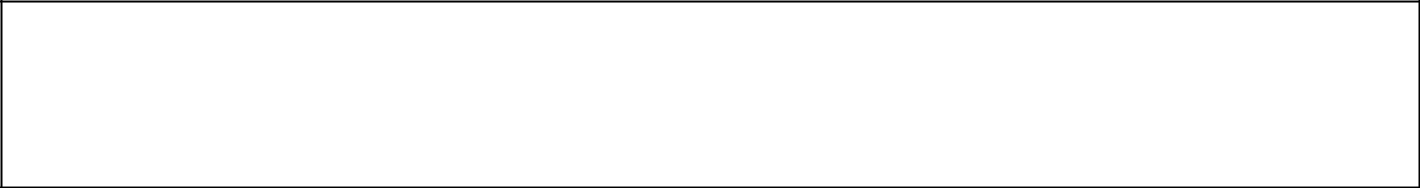 DO NOT fax, email, mail, or bring records into our office.DO NOT submit your immunization to other departments (admissions).DO NOT have your doctor fax, mail them to the Health Center.They WILL NOT be reviewed. Only Immunization records submitted via the Healthy Bronc Portal will be reviewed.Any problems accessing the portal please contact helpdesk@rider.edu                 Updated 1/27/23REQUIRED IMMUNIZATIONSRecord of immunization is NOT VALID unless signed and stamped by a healthcare professional.Student’s Name: Birth date:Bronc ID:Starting Term: ____ Fall ___ Spring ___ Summer ___J-term / Year: ________Starting Term: ____ Fall ___ Spring ___ Summer ___J-term / Year: ________Cell:I am a full-time student (12 or more credits): ____ Yes ____NoI am a full-time student (12 or more credits): ____ Yes ____NoI will reside on campus: ____ Yes ____NoI reside in the U.S. with a student visa: ____ Yes ____NoI reside in the U.S. with a student visa: ____ Yes ____NoMeasles, Mumps, Rubella (MMR): Required for all students 2 doses administered, on or after 12 months of age, and at least 28 days apart are required ORLaboratory proof of immunity; copy of measles, mumps and rubella virus IgG antibody laboratory titer report MUST be attached if submitting in lieu of immunization dates. Equivocal results will not be accepted. Dose #1______/______/______      Dose #2____/______/_____Hepatitis B: Required for all Full-time students 3 doses administered at recommended intervals (4 weeks between dose 1 and 2, 8 weeks between dose 2 and 3) ORLaboratory proof of immunity; copy of hepatitis B virus IgG antibody laboratory titer report MUST be attached if submitting in lieu of immunization dates. Equivocal results will not be accepted.Dose #1_____/_____/_____ Dose #2_____/_____/_____ Dose 3#_____/_____/_____Meningitis ACYW Vaccine: (Menactra or Menveo) Required for ALL Students in these categories:18 years & younger regardless of housing on or off campus (18 or younger at the start of the semester)Older than 19 and residing on campus.All NCAA Division 1 Student Athletes regardless of age or housing situation.  One dose must be administered on or after 16th Birthday Meningitis B (Trumenba or Bexero):  Cannot be used to fulfill the Meningitis ACYW requirement. Meningitis ACYW Dose #1______/______/______ Dose #2______/______/______Tuberculosis Testing: Required for international students or if high risk (see questionnaire)PPD/ Mantoux (within 6 months): Date____/____/ ____ Results___________________________Quantiferon Gold (within 1 year): Date____/ ____/ ____/ Results: __________________________The following vaccinations are not required but strongly recommended COVID-19 Vaccine: Name:  _______________ Dose #1______/______/____ Dose #2____/______/____COVID-19 Booster: Name: _______________ Dose #1______/______/______ Dose #2 _____/______/____Hepatitis A:  Dose #1______/______/______ Dose #2 ______/______/______Varicella: Dose #1______/______/______ Dose #2 ______/______/______Tetanus-Diptheria- Pertussis (Tdap): Last Dose ______/______/______Meningitis B (Trumenba or Bexsero) Dose #1______/______/______ Dose #2______/______/______ 